Special May Day SpeakersSaturday           April 27th            6:00 PMIWW, Industrial Workers of the WorldMeetings # 3,526 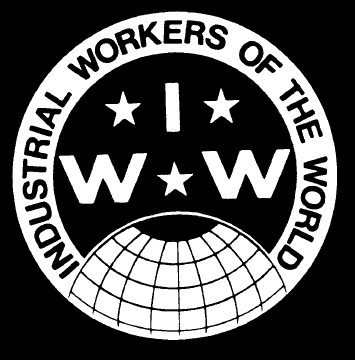 The working class and the employing class have nothing in common. There can be no peace so long as hunger and want are found among millions of the working people and the few, who make up the employing class, have all the good things of life.Between these two classes a struggle must go on until the workers of the world organize as a class, take possession of the means of production, abolish the wage system, and live in harmony with the Earth.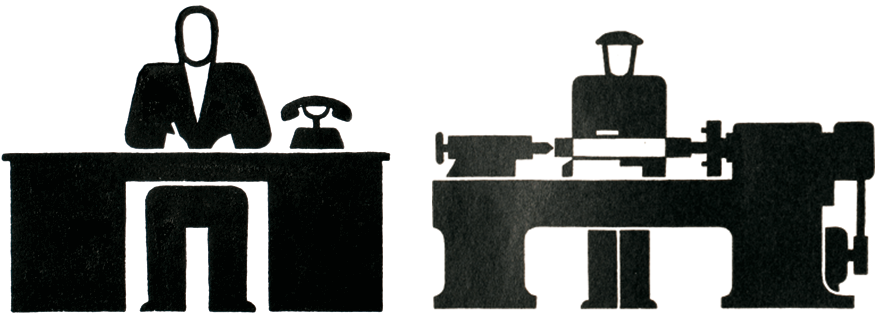 College of ComplexesThe Playground for People Who ThinkEvery SaturdayPresentation at 6:00 PM$3 Tuition, food / drink purchaseDappers Restaurant  2901 W. Addison (one block west of California)  Free Parkingwww.collegeofcomplexes.org